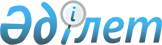 Қазақстан Республикасы Үкіметінің 2009 жылғы 12 маусымдағы N 900 қаулысына өзгерістер енгізу туралыҚазақстан Республикасы Үкіметінің 2009 жылғы 9 қыркүйектегі N 1332 Қаулысы

      Қазақстан Республикасының Yкiмeтi ҚАУЛЫ ЕТЕДІ:



      1. "Қазақстан Республикасының делегациясын Мәскеу қаласына (Ресей Федерациясы) iccaпapғa жіберу туралы" Қазақстан Республикасы Үкіметінің 2009 жылғы 12 маусымдағы N 900 қаулысына мынадай өзгеріс енгізілсін:



      көрсетілген қаулыға 2-қосымшада:

      Қазақстан Республикасы делегациясының құрамына мыналар енгізілсін:Алтынбаев             - Қазақстан Республикасы Қорғаныс

Мұхтар Қапашұлы         министрінің бipiншi орынбасары - Қорғаныс

                        министрлігі Штабтар бастықтары комитетінің

                        төрағасыӘлімов                - Қазақстан Республикасы Қорғаныс

Руслан Сәдуақасұлы      министрлігінің Штабтар бастықтары комитеті

                        Жедел жоспарлау департаментінің бастығыЖетібаев              - Қазақстан Республикасы Қорғаныс

Алмазбек Абайұлы        министрлігі Халықаралық ынтымақтастық

                        департаментінің бөлім бастығыКучерук               - Қазақстан Республикасы Қорғаныс

Денис Викторович        министрлігі Әкімшілік департаментінің офицері      Қазақстан Республикасы делегациясының көрсетілген құрамынан Ахметов Даниал Кенжетайұлы, Матаев Ғалымжан Мұстафаұлы, Никандров Владимир Петрович және Тілеген Исраил Өстемірұлы шығарылсын.



      2. Осы қаулы қол қойылған күннен бастап қолданысқа енгізіледі.      Қазақстан Республикасының

      Премьер-Министрі                                     К. Мәсімов
					© 2012. Қазақстан Республикасы Әділет министрлігінің «Қазақстан Республикасының Заңнама және құқықтық ақпарат институты» ШЖҚ РМК
				